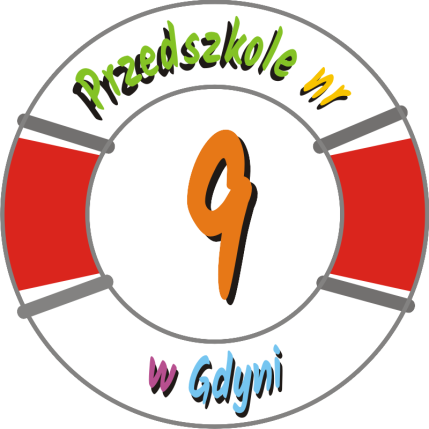 W NASZYM PRZEDSZKOLUTRWA CAŁY TYDZIEŃNA PRZEDSZKOLAKI CZEKA MOC ATRAKCJI:29.05.(środa)WARSZTATY EDU – KIDOZabawy klockami LEGO w przedszkolu dla wszystkich dzieci30.05.(czwartek)              KOSMICZNE PLANETARIUM  w ogrodzie31.05. (piątek)       DZIEŃ SPORTUGrupa III „PEREŁKI” – udział w spartakiadzie w Przedszkolu nr 24.Pozostałe grupy  – zawody sportowe w ogrodzie03.06.(poniedziałek)DZIECIĘCY ŚWIAT MODYWszystkie dzieci zapraszamy w ulubionych przebraniach„CZERWONY KAPTUREK” – Teatrzyk w wykonaniu nauczycielek 04.06.(wtorek)DZIEŃ ŁASUCHAWłasnoręczne robienie waty cukrowejGrupa IV „BURSZTYNKI” – wyjście do Teatru Miejskiego im. Witolda Gombrowicza w Gdyni na spektakl „ŚNIEŻKA I KRASNOLUDKI”05.06.(środa)„KRAINA CUDÓW”Wyjście wszystkich grup na bajkę „Kraina Cudów” do kina HELIOS